.Dance starts on lyrics - SEQUENCE:  A, B, A, B, A, TAG, B, BPART A (48 counts)A (1 – 8)  R CROSS BALL STEP, L CROSS BALL STEP, WEAVE LEFT, HOLD (Shoulder pops)A (9 – 16)  ROCK RECOVER CROSS, ¼ L BACK LOCK, ROCK RECOVER KICK OUT OUT, TOES HEELSA(17 – 24)  L SAILOR, R SAILOR ¼ RIGHT, HIP BUMP ½ TURN R, HIP BUMP ½ TURN RA(25 – 31)  ROCK ¼ R CROSS, HOLD BALL CROSS, ROCK RECOVER CROSS, UNWIND ¼ LA(32 – 39)  MODIFIED BOTA FOGO WEAVE, R COASTER STEPA(40  - 48)  L FWD MAMBO, R BACK MAMBO, ROCK ¼ R FWD, CHASE TURN L WITH FLICK, STEP** TAG:   at the end of Part A on wall 3, dance up to count 47 then repeat the last 2 sections of Part A (counts 32–48)PART B (32 counts)B1: WALK RL, SHUFFLE FORWARD, BALL STEP, CROSS SIDE, BEHIND, ¼ RB2: FULL CHASE TURN R, BACK R L, R COASTER STEP, OUT OUT IN, KNEE POPB3: WALK LR, SHUFFLE FORWARD, BALL STEP, CROSS, SIDE, ROCK BACK, RECOVER, FWD, RECOVERB4: TOUCH R BACK, ¼ TURN R WITH HIP ROLL, HEEL HEEL BACK CROSS OUT PELVIC THRUSTLovesick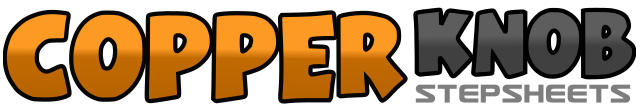 .......Count:80Wall:2Level:Intermediate.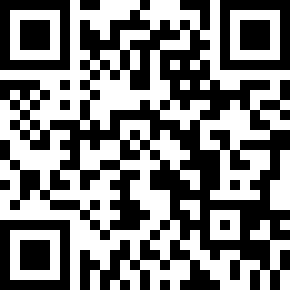 Choreographer:Betsy Courant (USA) - April 2017Betsy Courant (USA) - April 2017Betsy Courant (USA) - April 2017Betsy Courant (USA) - April 2017Betsy Courant (USA) - April 2017.Music:Lovesick - Jacob WhitesidesLovesick - Jacob WhitesidesLovesick - Jacob WhitesidesLovesick - Jacob WhitesidesLovesick - Jacob Whitesides........1 & 21) Cross R over L, &) step L ball to left side, 2) step R to right side3 & 43) Cross L over R, &) step R ball to right side, 4) step L to left side5&6&5) Cross R over L, &) step L to left side, 6) step R behind L, &) step L to left side7&87) Cross R over L, &) lift left shoulder up, 8) drop left shoulder & lift right shoulder up1 & 21) Rock L to left side &) recover R, 2) cross L over R3 & 43) ¼ turn left step R back, &) cross L over R, 4) step R back - 9:005 & 65) Rock L back, &) recover R, 6) kick L foot forward&7&8&) Step L to left side, 7) step R to right side, &) turn toes in (heels out), 8) bring heels back to center1 & 21) Step L behind R, &) step R next to L, 2) step L to left side3 & 43) Step R behind L, &) ¼ turn right recover L, 4) step R to right side - 12:005 &5) ¼ turn right touch L to left side & bump hips left &) bump hips right66) ¼ turn right recover back on L and bump hips back	 - 6:007 &7) ¼ turn touch R to right side & bump hips right &) bump hips left88) ¼ turn right recover forward on R and bump hips forward	- 12:001 & 21) Rock L forward, 7) ¼ turn right step R to right side, 2) cross L over R - 3:003 & 43) Hold, &) step R to right side, 4) cross L over R5 & 65) Rock R to right side, &) recover L, 6) cross ball of R over L77) Unwind ¼ turn left (quick sharp turn) stepping R slightly behind L - 12:008 & 18) Cross L over R, &) 1/8 turn left step R back, 1) step L back hitch R knee up - 10:302 & 32) Step R behind L, &) ¼ turn left step L to left side, 3) step R forward hitch L knee up - 7:304 & 54) Cross L over R, &) ¼ turn left step R to right side, 5) step L back hitch R knee up - 4:306 & 76) Step R back,  &) 1/8 turn left step L next to R, 7) step R forward - 3:008 & 18) Step L forward, &) recover R, 1) step L next to R2 & 32) Step R back, &) recover L, 3) step R next to L4 & 54) Rock L to left side, &) ¼ turn right step R to right side, 5) step L forward - 6:006&76) Step R forward, &) ½ turn left step L forward, 7) step R forward as you flick L foot back ** - 12:008Step L forward1 – 2Walk forward R L3 & 43) step R forward, &) step L next to R, 4) step R forward& 5&) step L to left side, 5) step R to right side678&6) cross L over R, 7) step R to right side, 8) step L behind R, &) ¼ right step R forward1&21) Step L forward, &) ½ turn right step R forward, 2) ½ turn right step L back slightly behind R - 3:003 – 43) Step R slightly behind L, 4) step L slightly behind R5&65) Step R back, &) step L next to R, 6) step R forward&7&&) Step L to left side, 7) step R to right side, &) step L next to right8&8) pop knees out to sides, 7) bring knees back together as you pop L knee forward1 – 2Walk forward L R3 & 43) step L forward, &) step R next to L, 4) step L forward& 5&) step R to right side, 5) step L to left side6 – 76) cross R over L, 7) step L to left side8&1&8) Rock R back, &) recover L, 1) rock R forward, &) recover L2 – 42) touch R toe back, 3) ¼ turn right as you roll R hip out & step R, 4) touch L next to R - 	6:005&6&5)Step L heel to left diagonal, &) step R heel to right diagonal, 6) step back L, &) cross R over L7&87) Step L to left side, &) push pelvic forward, 8) pull back (option: hip bump or knee pops if you prefer)